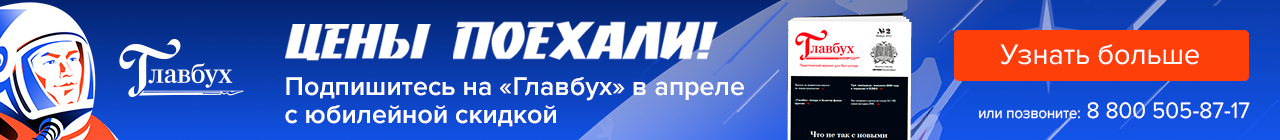 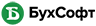 10 февраля 2021Самозанятые граждане в 2021 году: виды деятельности, налогообложение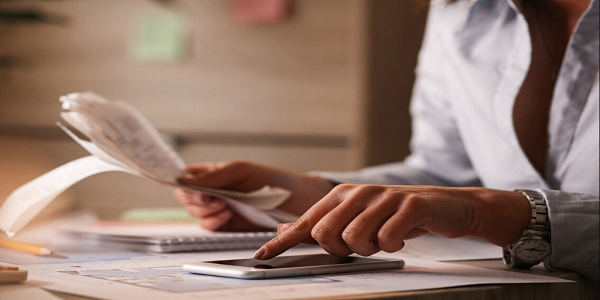 Самозанятые граждане в 2021 году могут работать в любом регионе России. Деятельность тоже может быть любой, ведь четкого списка, какие виды можно перевести на НПД, в законодательстве нет. Да и налог рассчитает специальная программа сама. В статье смотрите подробнее про виды деятельности и налогообложение самозанятых в 2021 году.Самозанятые граждане в 2021 году: виды деятельностиКто вправе стать самозанятым в 2021 годуПлатить налог на профессиональный доход вправе самозанятые физлица и ИП, которые зарегистрировались как плательщики этого налога (п. 1 ст. 4 Закона от 27.11.2018 № 422-ФЗ). Перейти на спецрежим могут россияне и иностранные граждане из стран — участниц ЕАЭС (письмо ФНС от 30.07.2020 г. № БВ-4-17/12242).Для этого нужно:вести бизнес на территории экспериментальных регионов;работать самостоятельно и не иметь в штате работников, которые оформлены по трудовому договору;вести виды деятельности, которые позволяют перейти на уплату налога на профессиональный доход;получать годовой доход не больше 2,4 млн руб., лимит действует в течение 2019–2028 годов.Все изменения в работе на 2021 годПлюсы и минусы в режиме для самозанятых граждан в 2021 годуНалог на профессиональный доход освобождает от НДФЛ доходы, которые облагаются в рамках этого спецрежима. С остальных доходов физлица должны платить НДФЛ. На спецрежиме не нужно платить обязательные страховые взносы.Плательщики налога на профессиональный доход освобождены от НДС, если не зарегистрированы как ИП. Предприниматели должны платить только НДС при импорте (п. 9 ст. 2 Закона от 27.11.2018 № 422-ФЗ).За предпринимателем — плательщиком налога на профессиональный доход сохраняются все обязанности налогового агента, которые предусмотрены НК (п. 10 ст. 2 Закона от 27.11.2018 № 422-ФЗ). Для граждан не ИП таких требований нет.Если вы работаете с самозанятыми - проверьте статус до заключения договора. В бухгалтерской программе БухСофт сделать это просто. Введите ИНН самозанятого и получите подробный протокол проверки. Кстати! В бухгалтерской программе БухСофт вести учет можно на любом режиме налогообложения: УСН, ОСНО, ИП на УСН и патенте.Проверить статус самозанятого в БухСофтС 8 июня 2020 года самозанятых граждан включают в реестры МСП. Это значит, что они имеют право на те же меры господдержки, как и субъекты малого и среднего бизнеса.Физлица, которые не являются ИП и применяют налог на профессиональный доход, вправе обратиться:за финансовой, имущественной, информационной консультационной и другой поддержкой, которая предусмотрена для субъектов МСП статьями 17 — 21, 23, 25 Закона от 24.07.2007 № 209-ФЗ;поддержкой, предоставляемой АО «Корпорация «МСП» и её дочерними обществами.Мероприятия по поддержке самозанятых граждан включаются в государственные, региональные и муниципальные программы. При этом региональные власти вправе самостоятельно оказывать самозанятым дополнительные формы поддержки.Какую отчетность сдавать самозанятым в 2021 году?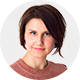 Отвечает Ольга Сергеева,     Главный редактор Актион БухгалтерияНалоговую декларацию по налогу на профессиональный доход в инспекцию не представляют (ст. 13 Закона от 27.11.18 № 422-ФЗ). Данные о доходах ИФНС получит из мобильного приложения «Мой налог». А какие налоги платят самозанятые помимо НПД, смотрите в рекомендации Системы Главбух, которая входит в состав Актион Бухгалтерия.В каких регионах можно стать самозанятымСпециальный налоговый режим в виде налога на профессиональный доход действует в период с 2019 по 2028 год (п. 1 и 2 ст. 1 Закона от 27.11.2018 № 422-ФЗ). Система экспериментальная, вводилась поэтапно.Этапы введения НПД в России.Менять место деятельности можно не чаще одного раза в календарный год. Если прекратили деятельность на территории выбранного региона, чтобы применять спецрежим, нужно выбрать другой экспериментальный регион, в котором ведете бизнес. Выбрать другой регион нужно не позднее окончания месяца, следующего за месяцем прекращения деятельности (п. 4 и 5 ст. 2 Закона от 27.11.2018 № 422-ФЗ).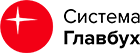 Подсказка от Системы ГлавбухЛюбой предприниматель вправе встать на учет в качестве плательщика налога на профессиональный доход (ст. 5, п. 4 ст. 15 Закона от 27.11.2018 № 422-ФЗ). При этом ликвидировать ИП не обязательно. Зарегистрироваться как самозанятый можно через мобильное приложение «Мой налог», личный кабинет налогоплательщика или в банке. Подробнее о регистрации ИП в качестве самозанятого, смотрите в рекомендации.Какие виды деятельности могут вести самозанятые граждане в 2021 годуПерейти на уплату налога на профессиональный доход можно, если физлицо или ИП реализует продукцию собственного производства, выполняет работы или оказывает услуги.Списка разрешенных видов деятельности в Законе от 27.11.2018 № 422-ФЗ нет, поименованы только запрещенные. Самые распространенные виды деятельности, которые переводят на спецрежим для самозанятых, ФНС перечислила на сайте этого спецрежима npd.nalog.ru:удаленная работа через электронные площадки;оказание косметических услуг на дому;сдача квартиры в аренду посуточно или на долгий срок;услуги по перевозке пассажиров и грузов;продажа продукции собственного производства;фото- и видеосъемка на заказ;проведение мероприятий и праздников;юридические консультации и ведение бухгалтерии;строительные работы и ремонт помещений.Спецрежим разрешено использовать при предоставлении займов (письмо Минфина от 25.02.2019 № 03-11-11/12012).​​​ Платить налог на профессиональный доход могут граждане, которые оказывают услуги по присмотру и уходу за детьми, больными, гражданами старше 80 лет, по репетиторству, уборке жилья и ведению домашнего хозяйства (п. 4 ст. 1 Закона от 15.12.2019 № 428-ФЗ).Доступные виды деятельности можно также увидеть в мобильном приложении "Мой налог".Самозанятые граждане в 2021 году: виды деятельностиОтветы на все вопросы по налоговым изменениям 2021 года вы найдете в корпоративной справочно-образовательной системе «Актион 360». Просто задайте свой вопрос в поисковой строке и узнайте, как поступить именно в вашей ситуации. Разъяснения дают авторитеты в своей области – судьи, специалисты Минфина и ФНС.Налогообложение для самозанятых граждан в 2021 годуСтавка налога на профессиональный доход зависит от категории покупателей. С доходов от граждан — 4 процента, от организаций и предпринимателей — 6 процентов. В течение 2019–2028 годов ставки не должны меняться.Считать налог на профессиональный доход будет автоматизированная система налоговых органов. Узнать сумму можно будет из уведомления, которое поступит в приложение «Мой налог» не позже 12-го числа следующего месяца. Перечислить налог можно через приложение с помощью банковской карты. Другой вариант — сформировать в приложении квитанцию на оплату.Налоговую базу можно уменьшить на налоговый вычет — 10 000 руб., но не единовременно. Вычет определяется в зависимости от ставки налога. Если ставка — 6 процентов, вычет составит 2 процента от налоговой базы, а если ставка — 4 процента: 1 процент, но не больше 10 000 руб.Ставки налога на профессиональный доход и вычета* Максимальный вычет — 10 000 руб.​​Срок уплаты НПД – не позднее 25-го числа месяца, следующего за истекшим налоговым периодом. К примеру, 25 марта 2021 года граждане платят налог за февраль 2021 года, а зарегистрированные в январе 2021 года — за период с даты регистрации по 28 февраля 2021 года.Если 25-е число выпадает на праздничный или выходной день, срок уплаты переносится на первый рабочий день.Сумму к уплате до 100 руб. отдельно не перечисляют, а добавляют к платежу за следующий месяц.Переплату по налогу можно зачесть в счет будущих платежей по этому налогу или вернуть (п. 6 ст. 8 Закона от 27.11.2018 № 422-ФЗ). Зачет в счет недоимки, пеней и штрафов предусмотрен законом, но на практике пока невозможен.© 2011–2020 ООО «Актион-МЦФЭР» «Главбух» – Журнал для бухгалтеров №1

Все права защищены. Полное или частичное копирование любых материалов сайта возможно только с письменного разрешения редакции журнала «Главбух».

Нарушение авторских прав влечет за собой ответственность в соответствии с законодательством РФ. 
Политика обработки персональных данных 

В качестве печатного СМИ журнал «Главбух» зарегистрирован Федеральной службой по надзору в сфере связи, информационных технологий и массовых коммуникаций (Роскомнадзор), свидетельство о регистрации ПИ № ФС77-62320 от 03.07.2015. С какой датыРегионыОснование1 января 2019 годаМосква, Московская, Калужская область, Республика Татарстанп. 1 ст. 1 Закона от 27.11.2018 № 422-ФЗ1 января 2020 годаСанкт-Петербург, Воронежская, Волгоградская, Ленинградская, Нижегородская, Новосибирская, Омская, Ростовская, Самарская, Сахалинская, Свердловская, Тюменская, Челябинская области, Красноярский, Пермский края, Ненецкий, Ханты-Мансийский, Ямало-Ненецкий автономные округа, Республика Башкортостанп. 2 ст. 1 Закона от 15.12.2019 № 428-ФЗПосле 1 июля 2020 годаОстальные субъекты РФ. С 19 октября 2020 года спецрежим действует по всей России (подробности – в справочнике)Закон от 01.04.2020 № 101-ФЗВид деятельностиМожно /нельзяОснованиеРеализация товаровРеализация товаровРеализация товаровРеализация продукции собственного производства без привлечения штатных работниковМожноПодп. 2 и 4 п. 2 ст. 4, п. 1 ст. 6 Закона от 27.11.2018 № 422-ФЗ, письмо Минфина от 20.02.2020 № 03-11-11/12392Реализация подакцизных товаров и товаров, подлежащих обязательной маркировкеНельзяПодп. 1 п. 2 ст. 4 Закона от 27.11.2018 № 422-ФЗИзготовление и реализация пиваНельзяПодп. 1 п. 2 ст. 4 Закона от 27.11.2018 № 422-ФЗ, письмо Минфина от 14.02.2020 № 03-11-11/10368Реализация покупных товаровНельзяПодп. 2 п. 2 ст. 4 Закона от 27.11.2018 № 422-ФЗ, письма Минфина от 03.11.2020 № 03-11-11/95715 и от 19.10.2020 № 03-11-11/91220Продажа недвижимости и транспортаНельзяПодп. 2 п. 2 ст. 6 Закона от 27.11.2018 № 422-ФЗДобыча и продажа полезных ископаемыхНельзяПодп. 3 п. 2 ст. 4 Закона от 27.11.2018 № 422-ФЗПродажи через вендинговые автоматы (кроме продаж покупных товаров)МожноП. 1 ст. 6 Закона от 27.11.2018 № 422-ФЗ, письма Минфина от 20.01.2020 № 03-11-11/2650 и ФНС от 12.11.2020 № АБ-3-20/7524Сбор и сдача металлоломаМожноП. 1 ст. 6 Закона от 27.11.2018 № 422-ФЗ, письма Минфина от 28.09.2020 N 03-11-11/84683 и ФНС от 14.08.2020 № ЕД-17-3/225Продажа продукции животноводства и растениеводства, выращенной в личных подсобных хозяйствахМожноП. 1 ст. 6 Закона от 27.11.2018 № 422-ФЗ, письмо Минфина от 15.10.2019 № 03-11-11/78911Продажа валюты, торговля ценными бумагамиНельзяПодп. 6 п. 2 ст. 6 Закона от 27.11.2018 № 422-ФЗ, письма Минфина от 14.12.2020 № 03-11-11/109191, от 07.12.2020 № 03-11-11/106467Реализация имущественных правРеализация имущественных правРеализация имущественных правРеализация имущественных прав, кроме прав на недвижимостьМожноПодп. 3 п. 2 ст. 6 Закона от 27.11.2018 № 422-ФЗРеализация имущественных прав на недвижимость, кроме сдачи жилья в арендуНельзяПодп. 3 п. 2 ст. 6 Закона от 27.11.2018 № 422-ФЗИспользование своих авторских прав, в том числе в соответствии с договором с организацией по управлению правами на коллективной основеМожноП. 1 ст. 6 Закона от 27.11.2018 № 422-ФЗ, письма Минфина от 20.01.2020 № 03-11-11/2434, ФНС от 05.08.2019 № СД-4-3/15409Уступка и переуступка прав требованияНельзяПодп. 10 п. 2 ст. 6 Закона от 27.11.2018 № 422-ФЗРеализация долей в уставном или складочном капитале организаций, паев в паевых фондах кооперативов и ПИФ, ценных бумаг и производных финансовых инструментовНельзяПодп. 6 п. 2 ст. 6 Закона от 27.11.2018 № 422-ФЗ, письмо Минфина от 25.12.2018 № 03-11-11/94620АрендаАрендаАрендаСдача жилья в аренду и субарендуМожноПодп. 3 п. 2 ст. 6 Закона от 27.11.2018 № 422-ФЗ, письмо Минфина от 27.03.2020 № 03-11-11/24601Сдача апартаментов в аренду и субарендуНельзяПодп. 3 п. 2 ст. 6 Закона от 27.11.2018 № 422-ФЗ, п. 2 ст. 15 ЖК, письма Минфина от 07.12.2020 № 03-11-11/106478, от 30.11.2020 № 03-11-11/104183Предоставление в аренду транспортного средства без экипажаМожноП. 1 ст. 6 Закона от 27.11.2018 № 422-ФЗ, письмо Минфина от 17.02.2020 № 03-11-11/10799Сдача в аренду несамоходного судна юридическим лицамМожноП. 1 ст. 6 Закона от 27.11.2018 № 422-ФЗ, письмо Минфина от 07.03.2019 № 03-11-11/14884Выполнение работВыполнение работВыполнение работВыполнение работ собственными силами без привлечения штатных работниковМожноПодп. 4 п. 2 ст. 4, п. 1 ст. 6 Закона от 27.11.2018 № 422-ФЗСтроительные работы и ремонт помещенийМожноПодп. 4 п. 2 ст. 4, п. 1 ст. 6 Закона от 27.11.2018 № 422-ФЗНастройка ПК, серверов, роутеров, прокладка слаботочных кабелей и проводовМожноП. 1 ст. 6 Закона от 27.11.2018 № 422-ФЗ, письмо Минфина от 03.04.2020 № 03-11-11/26731Перевозка пассажиров и грузовМожноП. 1 ст. 6 Закона от 27.11.2018 № 422-ФЗДоставка товаров с приемом платежей, если оформлен агентский договор и применяется ККТ продавцаМожноПодп. 6 п. 2 ст. 4 Закона от 27.11.2018 № 422-ФЗ, письмо ФНС от 11.11.2019 № ЕД-4-20/22760Техническое обслуживание оборудования в составе установки для бурения нефтиМожноП. 1 ст. 6 Закона от 27.11.2018 № 422-ФЗ, письмо Минфина от 11.02.2020 № 03-11-11/8747Сборка компьютеров из запчастейМожноП. 1 ст. 6 Закона от 27.11.2018 № 422-ФЗ, письмо Минфина от 23.10.2020 № 03-11-11/92485Оказание услугОказание услугОказание услугОказание услуг собственными силами без привлечения штатных работниковМожноПодп. 4 п. 2 ст. 4, п. 1 ст. 6 Закона от 27.11.2018 № 422-ФЗВедение бухгалтерииМожноП. 1 ст. 6 Закона от 27.11.2018 № 422-ФЗЮридические услуги, в том числе услуги представительства в судеМожноП. 1 ст. 6 Закона от 27.11.2018 № 422-ФЗ, письма Минфина от 24.03.2020 № 03-11-11/22802 и от 06.02.2019 № 03-11-11/6901Адвокатская деятельностьНельзяПодп. 12 п. 2 ст. 6 Закона от 27.11.2018 № 422-ФЗ, письмо Минфина от 06.09.2019 № 03-11-11/68813Арбитражное управлениеНельзяПодп. 12 п. 2 ст. 6 Закона от 27.11.2018 № 422-ФЗДеятельность медиатораНельзяПодп. 12 п. 2 ст. 6 Закона от 27.11.2018 № 422-ФЗОценочная деятельностьНельзяПодп. 12 п. 2 ст. 6 Закона от 27.11.2018 № 422-ФЗУслуги экспертов саморегулируемой организации оценщиков, если их деятельность не считается оценочнойМожноП. 1 ст. 6 Закона от 27.11.2018 № 422-ФЗ, письмо ФНС от 02.06.2020 № СД-4-3/9120Негосударственная экспертиза проектной документации или результатов инженерных изысканийМожноП. 1 ст. 6 Закона от 27.11.2018 № 422-ФЗ, письмо Минфина от 26.03.2020 № 03-11-11/24001Деятельность нотариуса, занимающегося частной практикойНельзяПодп. 12 п. 2 ст. 6 Закона от 27.11.2018 № 422-ФЗРиелторские услугиМожноП. 1 ст. 6 Закона от 27.11.2018 № 422-ФЗ, письмо Минфина от 22.07.2019 № 03-11-11/54306Маркетинговые услугиМожноП. 1 ст. 6 Закона от 27.11.2018 № 422-ФЗ, письмо Минфина от 06.08.2019 № 03-11-11/59063Услуги психологовМожноП. 1 ст. 6 Закона от 27.11.2018 № 422-ФЗ, письмо Минфина от 27.03.2020 № 03-11-11/24384Парикмахерские и косметологические услугиМожноП. 1 ст. 6 Закона от 27.11.2018 № 422-ФЗЛазерная эпиляцияМожноП. 1 ст. 6 Закона от 27.11.2018 № 422-ФЗ, письмо Минфина от 06.05.2020 № 03-11-11/36543Создание флористических композиций и букетов из цветовМожноП. 1 ст. 6 Закона от 27.11.2018 № 422-ФЗ, письмо Минфина от 02.03.2020 № 03-11-11/15055Фото- и видеосъемка на заказМожноП. 1 ст. 6 Закона от 27.11.2018 № 422-ФЗ, письмо Минфина от 22.03.2019 № 03-11-11/19609Получение доходов от предоставления займовМожноП. 1 ст. 6 Закона от 27.11.2018 № 422-ФЗ, письмо Минфина от 25.02.2019 № 03-11-11/12012Получение доходов от вкладов в банкахНельзяП. 1 ст. 6 Закона от 27.11.2018 № 422-ФЗ, письмо Минфина от 07.08.2020 № 03-11-11/69368Деятельность в качестве председателя совета МКДНельзяПодп. 1 п. 2 ст. 6 Закона от 27.11.2018 № 422-ФЗ, письмо Минфина от 11.10.2019 № 03-11-11/78435Посредническая деятельность, кроме деятельности по доставке товаров с приемом платежей и применением ККТНельзяПодп. 5 и 6 п. 2 ст. 4 Закона от 27.11.2018 № 422-ФЗРабота помощником депутата, когда есть признаки трудовой деятельностиНельзяПодп. 1 п. 2 ст. 6 Закона от 27.11.2018 № 422-ФЗ, письмо Минфина от 10.12.2020 № 03-11-10/108388Кто покупатель или заказчикСтавка налога, %Вычет*, %Организации и ИП62Граждане41Организации, ИП и граждане:
— с доходов от организаций и граждан;
6
2— доходов от граждан41